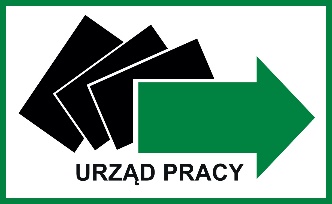 Załącznik nr 1do wniosku o organizację robót publicznychOŚWIADCZENIE ORGANIZATORA ROBÓT PUBLICZNYCH O UZYSKANEJ POMOCY 
DE MINIMISJa niżej podpisany/a …………………………………………………………………………………………..(imię i nazwisko)reprezentujący/a: ………………………………………………………………………………………………(pełna nazwa organizatora robót publicznych)Oświadczam, iż:* w bieżącym roku podatkowym oraz dwóch poprzedzających go latach podatkowych nie otrzymałem/am pomocy de minimis.* w bieżącym roku podatkowym oraz dwóch poprzedzających go latach podatkowych otrzymałem/am pomoc de minimis w kwocie ……………….. euro**.Dane zawarte w tabeli potwierdzam kserokopiami zaświadczeń o uzyskanej pomocy de minimis.* należy zakreślić właściwą odpowiedź** kwotę uzyskanej pomocy de minimis należy przedstawić w tabeliLp.Podmiot udzielający pomocypodstawa prawna otrzymanej pomocydzień udzielenia pomocywartość pomocy brutto w PLNwartość pomocy w EURprzeznaczenie pomocy.....................................................              (miejscowość, data)...............................................................(podpis i pieczęć organizatora robót publicznych)